Министерство природных ресурсов и экологии Российской ФедерацииФедеральное государственное бюджетное учреждение «Государственный заповедник «Большая Кокшага»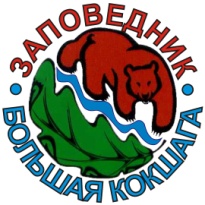 Программа* республиканского семинара для учителей«Детский познавательный туризм на особо охраняемых природных территориях», посвященного Году детского туризма в РоссииДата проведения: 29 марта (пятница) 2019 годаНачало регистрации: в 9 часов 30 минутНачало семинара: в 10.00 часовПродолжительность: 2 часаМесто проведения: заповедник «Большая Кокшага», визит-центр «Комино», ул. Воинов-Интернационалистов, д. 26Количество участников: 20 человекПрограмма семинара** В программе возможны измененияФГБУ «Государственный заповедник «Большая Кокшага»г. Йошкар-Ола, ул. Воинов-Интернационалистов, д. 26, 89177031573http://b-kokshaga.ru/https://vk.com/kokshagahttps://www.facebook.com/groups/KokshagaMariEl/https://www.instagram.com/bolshaya_kokshagaФорма заявкиЗаявка на участие в республиканском семинаре для учителей«Детский познавательный туризм на особо охраняемых природных территориях», посвященном Году детского туризма в России29 марта 2019 годаФИО _____________________________________________________________________________________________________________________________________Должность____________________________________________________________Образовательное учреждение (полностью)______________________________________________________________________________________________________ _____________________________________________________________________ Контактные данные, номер телефона_____________________________________№ п/пТемы сообщения1Познавательная тропа «К охранной зоне заповедника «Большая Кокшага»Заповедник «Большая Кокшага», Республика Марий Эл2Познавательный маршрут «Мир дикой природы»Заповедник «Большая Кокшага», Республика Марий Эл3Детский познавательный туризм в национальном парке «Марий Чодра»Национальный парк «Марий Чодра», Республика Марий Эл4Интерпретация природного наследия в познавательной деятельности с детьмиЗаповедник «Присурский», Республика Чувашия5Детский познавательный туризм в национальном парке «Чаваш Вармане»Национальный парк «Чаваш Вармане», Республика Чувашия6Детский познавательный туризм на базе экоцентра в п. РустайКерженский заповедник, Нижегородская область7Детский познавательный туризм в Волжско-Камском заповедникеВолжско-Камский заповедник, Республика Татарстан8Детские исследовательские работы в заповеднике «Вишерский»Вишерский заповедник, Пермский край